Сельское поселение Первомайский сельсовет муниципального района Салаватский район Республики БашкортостанИстория создания сельского поселения Первомайский2018Официально поселок Первомайский Салаватского района Республики Башкортостан был образован в 1932 году. Но история поселка разнообразна, богата и берет свое начало задолго до официального признания. Фактически Первомайский поссовет произошел от слияния трех населенных пунктов: станции Кукшик, деревни Покровка и непосредственно самого поселка Первомайский (Боксит). Название станции Кукшик связано с названием горы, у подножия которой расположился поселок. Сама станция была построена в 1932 году. А эксплуатация ныне Южно – Уральской железной дороги началась в 60 – . ХIХ века. С начала эксплуатации железной дороги появляются и первые поселенцы. Это семья рабочих, обслуживающих железную дорогу. Так . (ныне деревня Покровка) была закреплена за семьей Плехановых. Существующий тогда переезд обслуживала семья Власовых. Дети этих рабочих ушли на пенсию, отработав по 40 лет на железной дороге.Сибирский тракт – дорога, по которой часто гнали этапом каторжников. Возле деревни Терменево каторжане отдыхали. Это место и сейчас называется Ятоп-тау (от слова этап). Перед взором отдыхающих открывался прекрасный вид горы. Краем неба - «Кук сиге» называли ее каторжане. Именно отсюда и получила свое название гора Кукшик, а впоследствии и станция Кукшик.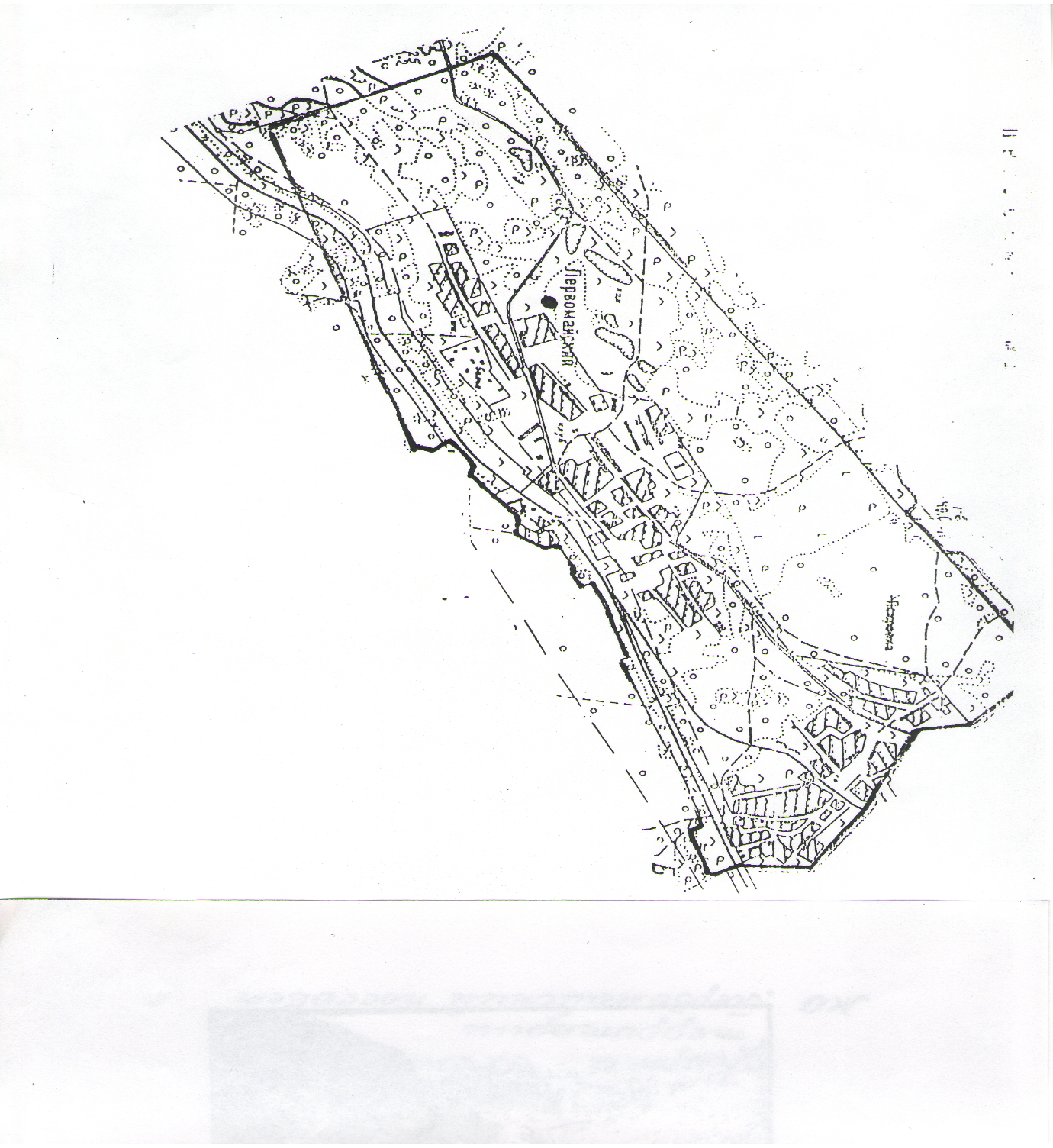 Статус рабочего посёлка был дан в 1942 году. На территории посёлка были открыты промышленные предприятия по добычи Бокситовской руды. Был комбинат строительных материалов и подсобное хозяйство Бакальского рудоуправления Челябинской области. Также, на территории посёлка, находились: комбинат бытового обслуживания, пекарня, столовая, чайная, рынок, Бокситовская средняя школа и вспомогательная школа интернат, Бокситовская участковая больница, аптека, отделение связи, магазины, дом культуры и т.д. Население составляло более 5 тыс. человек. Изумительные в своей первозданной диковатой красоте горы, девственные леса, бескрайние степи, где паслись многочисленные табуны лошадей и отары овец, многочисленные, в том числе целебные источники, разнообразный животный мир Башкирии не могли не привлекать. Из России потянулись различные экспедиции, а затем и заводчики. Со строительством Саткинского металлургического завода обширные территории покупаются у коренных жителей башкир за бесценок. Позже они отходят к Челябинской области.Примерно в этот период появляются и первые переселенцы в деревне Покровка. Это бежавшие из России люди, преследуемые за религию (первая семья староверов – Гриценко), а также рабочие, бежавшие с заводов.В начале 30-х годов была проведена геологическая разведка. После изучения образцов А. Архангельским подтверждается наличие алюминиевой руды (Боксит) в нашей местности. В окрестностях Кукшика были открыты три месторождения Бокситовской руды.   В 1934 – 1936 годах началась разработка этих месторождений. Но по приказу, перед самой войной, работа была прекращена. Началась Великая Отечественная война. На месте бывших разработок местные жители, в основном женщины и дети, собирали Бокситовскую руду «дедовским» методом, т.е. вручную с поверхности земли, наполняя корзины.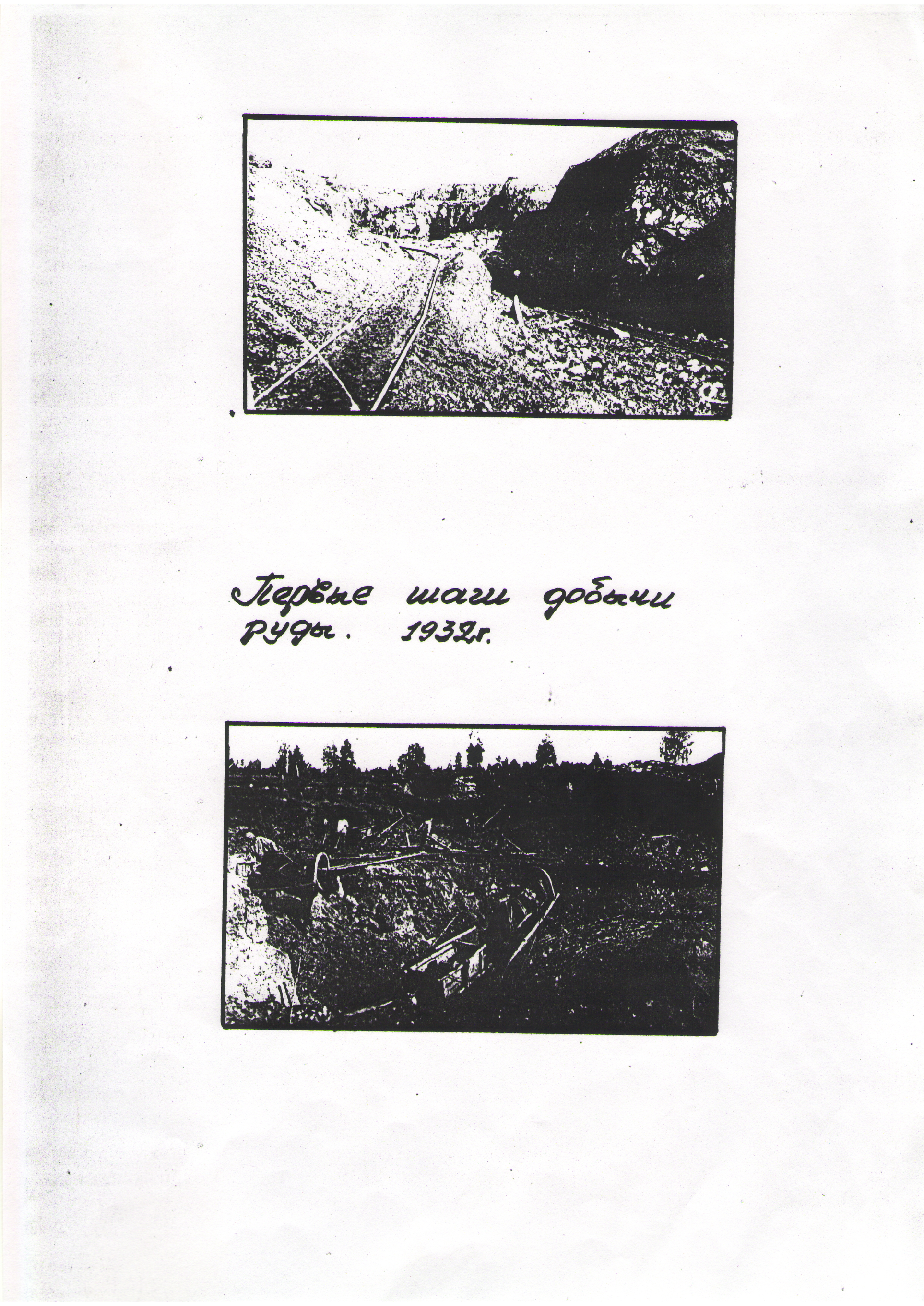 